State of Kansas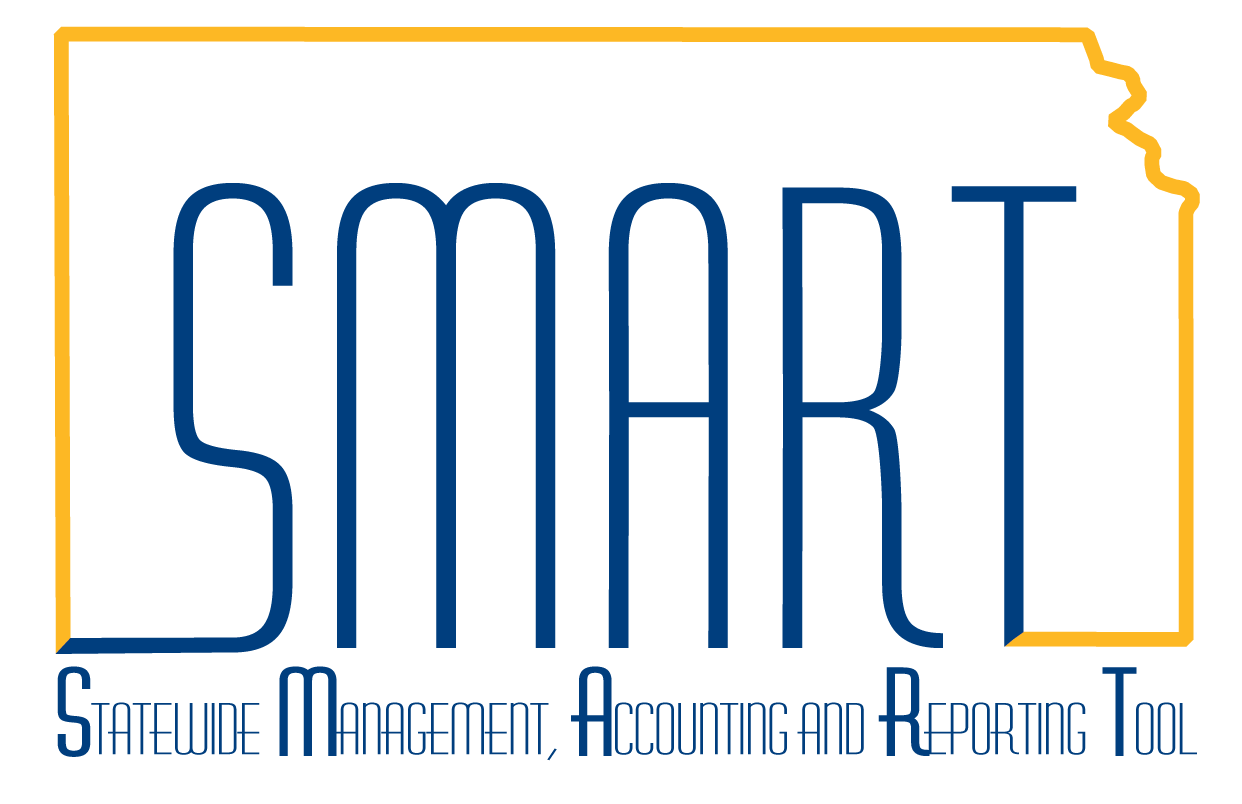 SMART Homepage GuideStatewide Management, Accounting and Reporting ToolDate Created:3/4/2019Version:1.2Last Updated Date:7/18/2019Background:The SMART Homepage is the default landing page for all SMART users upon login. It provides convenient links to many external websites that contain resources for SMART users.Module Homepage access:The SMART homepage contains a drop-down menu at the top center of the page, which provides access to the other Module-specific homepages: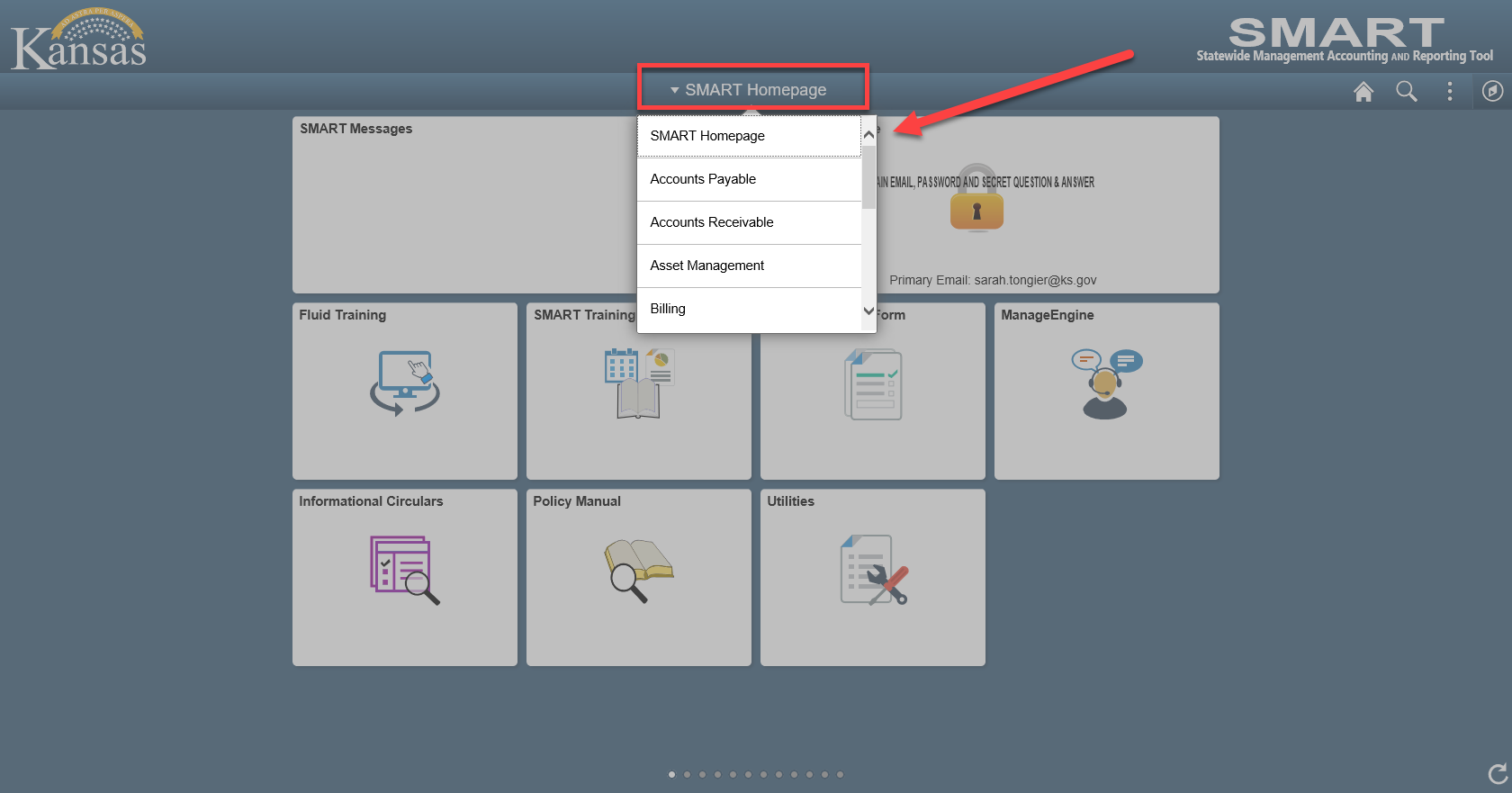 SMART Homepage:The SMART homepage contains the following tiles:SMART MessagesMy System ProfileFluid TrainingSMART TrainingSecurity Access FormsManageEngineInformational CircularsPolicy ManualUtilities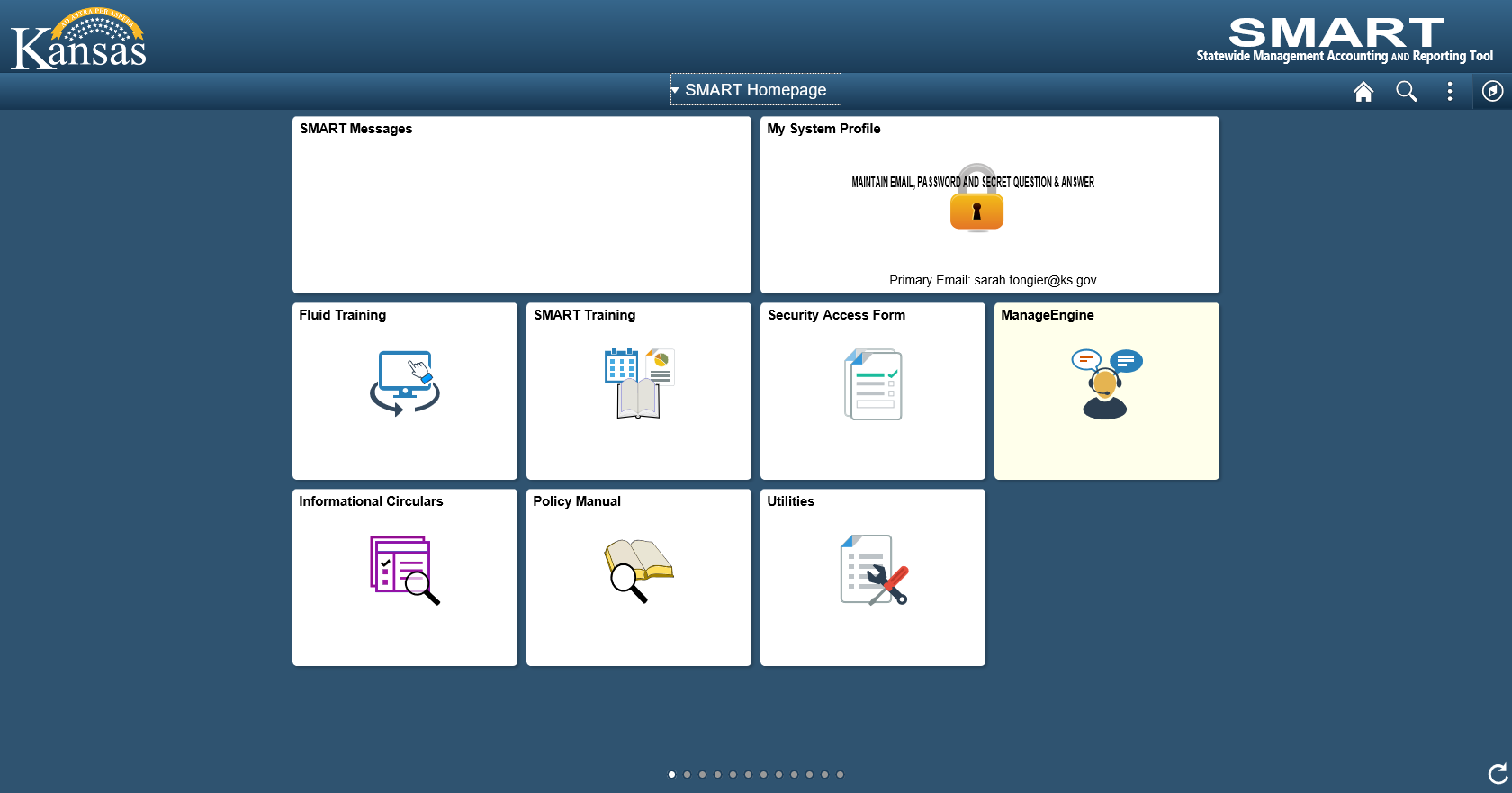 SMART MessagesThe ‘SMART Messages’ tile will contain any important messages that need communicated to the entire SMART user community. Unless there is a message that users need to see, this tile will remain blank.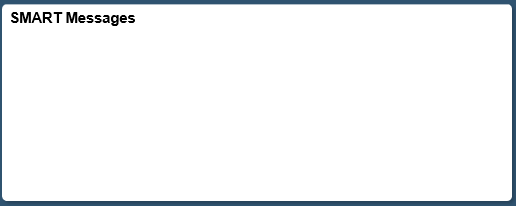 My System ProfileThe ‘My System Profile’ tile is a quick link to the user’s individual profile information. This is where email addresses can be updated, passwords can be changed and the Secret Question & Answer used to reset passwords can be maintained.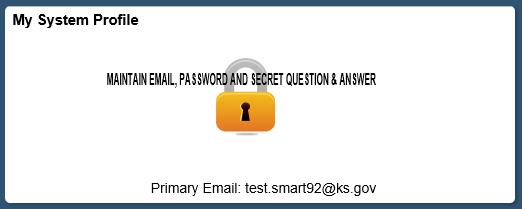 If users have not established a question & answer for resetting their SMART password using the ‘Forgot Password?’ function, then they will only see 1 tile: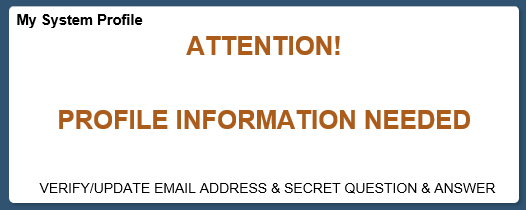 No other tiles will be available until a Secret Question and Answer have been provided. Click the tile, then click the ‘Maintain Secret Question & Answer used for “Forgot Password”’ link: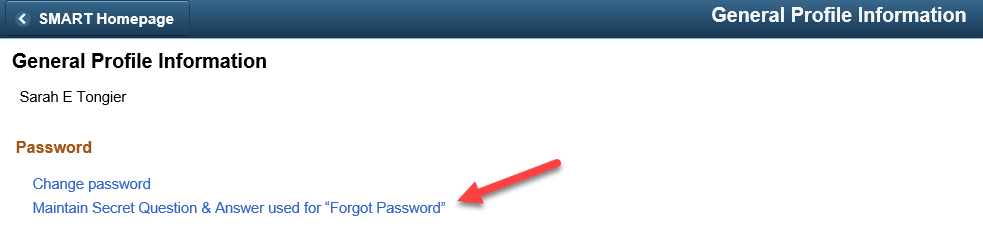 Select a pre-set Question and then provide the answer in the Response field before clicking ‘OK’.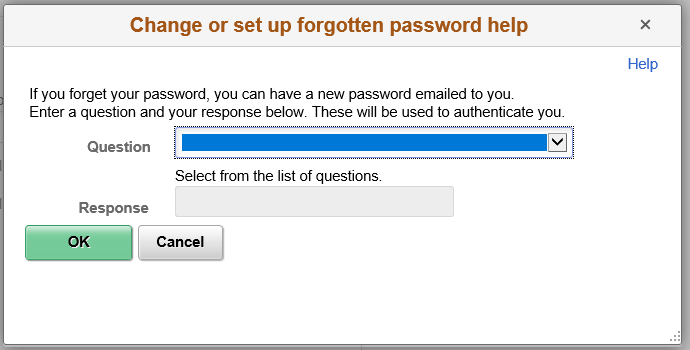 Fluid TrainingThis tile opens a new window to the Fluid Training page on SMARTWeb.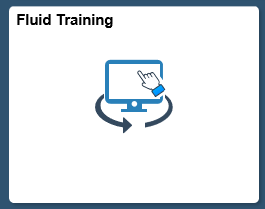 SMART TrainingThis tile open a new window to the New User Training page on SMARTWeb.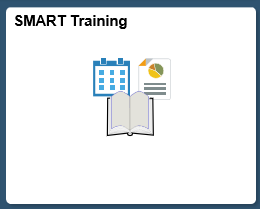 Security Access FormThis tile open a new window to the Security Access Forms page on SMARTWeb.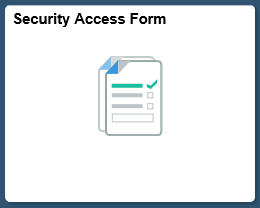 ManageEngineThis tile opens a new window to the ManageEngine Service Desk signon page.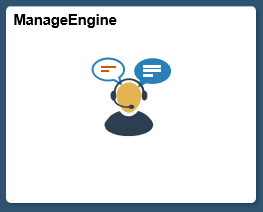 Informational CircularsThis tile opens a new window to the Informational Circulars page of the Department of Administration website.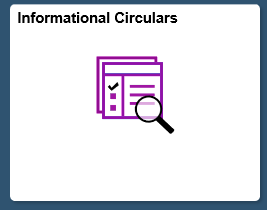 Policy ManualThis tile opens a new window to the Policy Manual page of the Department of Administration website.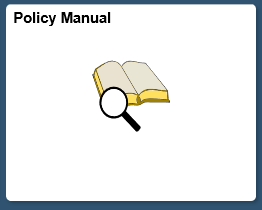 UtilitiesThis tile allows users to access the Process Monitor, Queries, Report Manager, Worklist, nVision Report Request and BI Analytics.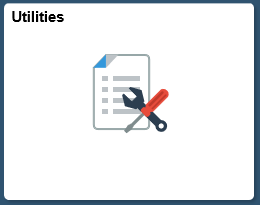 